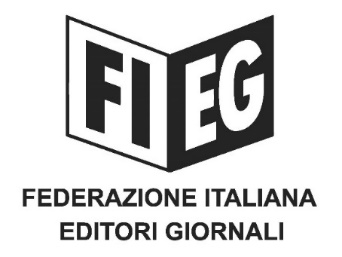 COMUNICATO-STAMPA﻿ CALENDARIO DI USCITA DEI GIORNALI QUOTIDIANIIN OCCASIONE DELLE FESTIVITÀ 2020-2021Roma, 21 dicembre 2020 – La Federazione Italiana Editori Giornali comunica il seguente calendario di uscita dei giornali quotidiani in occasione delle prossime Festività.Venerdì 25 dicembre 2020: nessun quotidiano e chiusura delle rivendite.Sabato 26 dicembre 2020: nessun quotidiano e chiusura delle rivendite.Venerdì 1 gennaio 2021: nessun quotidiano e chiusura delle rivendite.Mercoledì 6 gennaio 2021: chiusura facoltativa delle rivendite dalle ore 13:00 in poi.